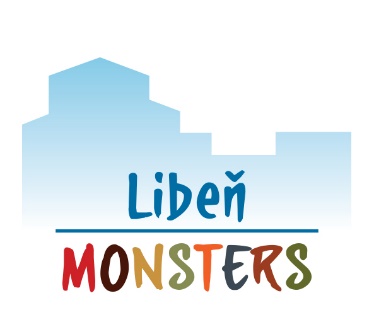 APPLICATION FOR ENROLLMENTMONSTERS ENGLISH CLUB Operator: All4kids, z.s. (IČ 22771611)Address: U Libeňského pivovaru 31, 180 00, Praha 8Account number: 2500191607/2010C:barbora@all4kids.fun; 770 138 793 (Barbora)Child’s name and surname:	__________________________________Date of birth: 			__________________________________Address:			__________________________________Primary school:			__________________________________Chosen group(s): Monday	 Tuesday		 Wednesday 			 Thursday (always 2:00 – 4:30 p.m.)English language skills (explain the level of experience with English langauge):________________________________________________________________________________________________________________________________________________________________________________________________________________________________________________________________________________________________________________________________________Information about the health condition of the child (tick): child is healthy and can attend the club with no limitation child requires special care / attention, has allergies etc. – please specify:________________________________________________________________________________________________________________________________________________________________________________________________________________________________________________________________________________________________________________________________________Parent declares that before taking the child to the club, he becomes acquainted with the Code of Operation (published at the website). Parent notes that one of the safety conditions of outdoor activities is appropriate clothing and footwear suitable for the time of the year and current weather. The price for one semester is CZK 4 900. Price includes the program and all utilities. Meals are not included, children bring own snack and drink. The whole ammount is to be paid 10 days after confirmation of enrollment,  and latest before the club starts, via bank trasfer to the bank account of the operator - number 2500191607/2010 (Fio Banka) with the message for the recipient „club - name and surname of the child). All payments connected to the attendance are considered a membership fees within the association All4kids,z.s. in line with its statutes.Parent’s name and surname:	__________________________________Address:			__________________________________Contact phone:			__________________________________Contact e-mail:			__________________________________Picking up: child leaves the club on its own child is picked up by the parent signing in this application child can be picked up by other authorized persons, teachers are allowed to check the identity of these persons (please fill in the name and relation to the child):__________________________________________________________________________________________________________________________________________________________________________________________________________________________________________________________In Prague on ………………….			………………………………………									parent’s signatureExplicit informed consent with the processing of personal dataI, the undersigned, Mr. / Mrs. …………………………………………………as the legal representative of the child ……………………………………..…,hereby provide an explicit consent to All4kids, z.s. to process and keep the personal information regarding myself and my child for the purpose of:Processing the necessary documentation to ensure the running of the club (personal and sensitive information regarding the child – name, surname, date of birth, permanent residence,  information on health and special educational needs; personal data of the child’s legal representative)Organisation of the club (contact information of the child’s legal representatives – phone number, e-mail; data of persons to pick up the child).After the child stops attending the camp, this information will be no longer processed, but will be archived in accordance with the code of archiving and retention for the period of 5 years; after the expiry of this period the information will be duly discarded. I had been instructed that it is not compulsory to provide the data. I had been also instructed on the following:my right to withdraw this consent, even without stating the reason,my right to access this information as well as on my right to request correction,my right to have this data erased if it is processed in a way contradictory to protection defined by the relevant legislation or in contradiction to this consent, or if the consent is withdrawn.In Prague on ……………..		Signature: ……….………………………..Consent with processing of personal data by means of photographs, audio/video recordingsI, the undersigned, Mr. / Mrs. …………………………………………………as the legal representative of the child ……………………………………..…,hereby provide an explicit consent to All4kids, z.s. to take photographs, video and audio records during my child’s attendance at the club, as well as to process the data contained within, for the purpose of:Documentation of the club activities or events for the parentsPublishing these records on the website, social media, and in promotional materialsAfter the child stops attending the camp, this information will be no longer processed, but will be archived in accordance with the code of archiving and retention for the period of 5 years; after the expiry of this period the information will be duly discarded. I had been instructed that it is not compulsory to provide the data. I had been also instructed on the following:my right to withdraw this consent, even without stating the reason,my right to access this information as well as on my right to request correction,my right to have this data erased if it is processed in a way contradictory to protection defined by the relevant legislation or in contradiction to this consent, or if the consent is withdrawn.In Prague on ………………….		Signature: ……….………………………..